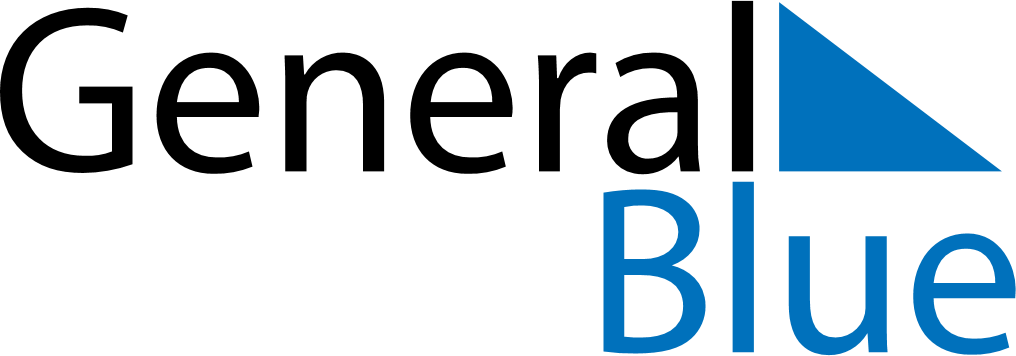 Weekly CalendarFebruary 11, 2024 - February 17, 2024Weekly CalendarFebruary 11, 2024 - February 17, 2024Weekly CalendarFebruary 11, 2024 - February 17, 2024Weekly CalendarFebruary 11, 2024 - February 17, 2024Weekly CalendarFebruary 11, 2024 - February 17, 2024Weekly CalendarFebruary 11, 2024 - February 17, 2024Weekly CalendarFebruary 11, 2024 - February 17, 2024SundayFeb 11SundayFeb 11MondayFeb 12TuesdayFeb 13WednesdayFeb 14ThursdayFeb 15FridayFeb 16SaturdayFeb 175 AM6 AM7 AM8 AM9 AM10 AM11 AM12 PM1 PM2 PM3 PM4 PM5 PM6 PM7 PM8 PM9 PM10 PM